Toppers van Aqua Bedum! Woensdag 20 april a.s. mogen jullie weer laten zien wat zwemmen is, dan gaan we weer zwemmen voor de ENVOZ afstandsdiploma’s. Bij je opgave wordt door je trainer de juiste afstand bepaald. Wanneer je vorig jaar mee hebt gedaan kun je dit jaar weer een stapje hoger en een nog grotere afstand zwemmen. De starttijden voor de verschillende afstandsdiploma’s zijn als volgt:Afstanden 200 t/m 600m start om 19.00 uurAfstanden 800 t/m 1500m start om 18:45 uurAfstanden 2000 t/m 3000 start om 18:30 uurDe 5000m start om 18.15 uurVia onderstaand opgaveformulier kun je je opgeven voor deze leuke activiteit. Opgeven kan t/m zaterdag 9 april door je briefje tijdens je training in te leveren bij je trainer. De deelnamekosten hiervoor zijn €6,- Natuurlijk kun je al jouw supporters, je ouders, opa’s en oma’s, ooms en tantes, broers en zussen, buurvrouw en buurman, etc. mee om je aan te moedigen. Ook kan je ze vragen om jou te sponsoren. Op de bijgevoegde lijst kunnen zij invullen voor welk eenmalig bedrag zij je willen sponsoren. De opbrengst van deze sponsoractie is voor het super goede doel: onze clubkas! Hiervan worden weer de jaarlijkse uitjes met de jeugdgroepen georganiseerd en kunnen wij ervoor zorgen dat iedereen met veel plezier bij onze club kan blijven zwemmen. Hoe meer sponsoren je kunt vinden hoe leuker wij het kunnen maken. Wanneer je minimaal voor € 6,00 sponsorgeld inlevert, hoef je de deelnamekosten niet te betalen. Voor degene die het meeste sponsorgeld inlevert is een leuke prijs te winnen. Dus doe je best. Het is de bedoeling dat je het geld meeneemt en inlevert voordat je gaat zwemmen. We hopen dat iedereen mee gaat doen, dat er veel afstandsdiploma’s worden behaald, en dat het veel geld in ons clubkaslaatje gaat brengen. Heel veel succes voor alle deelnemers!Wanneer je nog vragen hebt over de afstandsdiploma’s dan kun je een mailtje sturen naar tcintern@aqua-bedum.nl Wil je niet meedoen, dan is er op die avond geen training, trimzwemmen om 20.00 uur gaat wel gewoon door! De zwemmers die de training missen zijn welkom bij de trimzwem training (16+), of de donderdag training 18.45 uur - 19.15 uur (12-), 19.15 uur – 20.00 uur (12+)! - - - - - - - - - - - - - - - - - - - - - - - - - - - - - - - - - - - - - - - - - - - - - - - - - - - - - - - - - - - - - 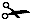 Aanmeldingsformulier: (inleveren uiterlijk zaterdag 9 april tijdens een van de trainingen)Naam: 		…………………………………………………………………….Leeftijd: 	…………………………………………………………………….Ik zwem voor de ………… keer mee met de afstandsdiploma’s.Ik heb de vorige keer de …….. meter gezwommen.